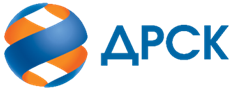 Акционерное Общество«Дальневосточная распределительная сетевая компания»ПРОТОКОЛ № 41/УР-ВПзаседания Закупочной комиссии по конкурсу в электронной форме, участниками которого могут быть только субъекты малого и среднего предпринимательства на право заключения договора на выполнение работ «Чистка просеки  ВЛ-110 кВ Нанайского района  СП "СЭС", филиал ХЭС» (лот № 3201-РЕМ ПРОД-2021-ДРСК)№ ЕИС – 32009542738 (МСП)СПОСОБ И ПРЕДМЕТ ЗАКУПКИ: конкурс в электронной форме, участниками которого могут быть только субъекты малого и среднего предпринимательства на право заключения договора «Чистка просеки  ВЛ-110 кВ Нанайского района  СП "СЭС", филиал ХЭС», Лот № 3201-РЕМ ПРОД-2021-ДРСК    КОЛИЧЕСТВО ПОДАННЫХ ЗАЯВОК НА УЧАСТИЕ В ЗАКУПКЕ: 4 (четыре) заявки.КОЛИЧЕСТВО ОТКЛОНЕННЫХ ЗАЯВОК: 1 (одна) заявок.ВОПРОСЫ, ВЫНОСИМЫЕ НА РАССМОТРЕНИЕ ЗАКУПОЧНОЙ КОМИССИИ: О рассмотрении результатов ценовых предложений УчастниковО признании заявок соответствующими условиям Документации о закупке по результатам рассмотрения ценовых предложений УчастниковО ранжировке заявокО выборе победителя закупкиРЕШИЛИ:По вопросу № 1Признать объем полученной информации достаточным для принятия решения.Принять к рассмотрению ценовые предложения следующих участников:По вопросу № 2Признать ценовые предложения следующих Участников:488317/ ЗАО "ДАЛЬПРОМСЕРВИС", 489199/ ООО "ЭНЕРГОСТРОЙ", 489329/ ООО "СЕЛЬЭЛЕКТРОСТРОЙ",  соответствующими условиям Документации о закупке и принять их к дальнейшему рассмотрению.По вопросу № 3Утвердить расчет баллов по результатам оценки заявок:Утвердить ранжировку заявок:По вопросу № 4Признать Победителем закупки Участника, занявшего 1 (первое) место в ранжировке по степени предпочтительности для Заказчика: ЗАО "ДАЛЬПРОМСЕРВИС", г КОМСОМОЛЬСК-НА-АМУРЕ с ценой заявки не более 16 405 999,00 руб. без учета НДС. Условия оплаты: Платежи в размере 100% (ста процентов) от стоимости  Работ выплачиваются в течение 15 (пятнадцати) рабочих дней с даты подписания Сторонами документов, указанных в пункте 4.1 Договора, на основании счёта, выставленного Подрядчиком, и с учетом пункта 3.5.2 Договора. Срок выполнения работ: начало выполнения работ - февраль, окончание -сентябрь 2021 г. Гарантия на своевременное и качественное выполнение работ, а также на устранение дефектов, возникших по вине Подрядчика, составляет 24 месяца с момента приемки выполненных работ. Настоящая заявка имеет правовой статус оферты и действует вплоть до истечения срока, отведенного на заключение Договора, но не менее, чем в течение 90 (девяноста) календарных дней с даты окончания срока подачи заявок (19.10.2020).Инициатору договора обеспечить подписание договора с Победителем не ранее чем через 10 (десять) календарных дней и не позднее 20 (двадцати) календарных дней после официального размещения итогового протокола по результатам закупки.Победителю закупки в срок не позднее 3 (трех) рабочих дней с даты официального размещения итогового протокола по результатам закупки обеспечить направление по адресу, указанному в Документации о закупке, информацию о цепочке собственников, включая бенефициаров (в том числе конечных), по форме и с приложением подтверждающих документов согласно Документации о закупке.Секретарь Закупочной комиссии 1 уровня  		                                        О.В.Коваленког. Благовещенск«24» ноября 2020№п/пДата и время регистрации заявкиНаименование, адрес и ИНН Участника и/или его идентификационный номер116.10.2020 08:51:36488317218.10.2020 16:30:4548919919.10.2020 04:45:2248932919.10.2020 06:49:08489387№п/пДата и время регистрации заявкиНаименование, адрес и ИНН Участника и/или его идентификационный номерЦеновое предложение без НДС16.10.2020 08:51:36488317/ ЗАО "ДАЛЬПРОМСЕРВИС", 681000, КРАЙ ХАБАРОВСКИЙ, Г КОМСОМОЛЬСК-НА-АМУРЕ, ПР-КТ ОКТЯБРЬСКИЙ, 33, 318, ИНН 2703005782, КПП 270301001, ОГРН 102270052771716 405 999.0018.10.2020 16:30:45489199/ ООО "ЭНЕРГОСТРОЙ", 680014, КРАЙ ХАБАРОВСКИЙ, Г ХАБАРОВСК, ПЕР ГАРАЖНЫЙ, ДОМ 22, СТРОЕНИЕ 5, ОФИС 3, ИНН 2724233980, КПП 272401001, ОГРН 119272400802517 196 270.1519.10.2020 04:45:22489329/ ООО "СЕЛЬЭЛЕКТРОСТРОЙ", 679000, Российская Федерация, АОБЛ ЕВРЕЙСКАЯ, Г БИРОБИДЖАН, УЛ СОВЕТСКАЯ, 127, В, ИНН 7901542241, КПП 790101001, ОГРН 113790100122616 315 837.0019.10.2020 06:49:08489387/ ООО ГОРНАЯ ДОБЫВАЮЩАЯ КОМПАНИЯ "УНИВЕРСАЛ", 690074, КРАЙ ПРИМОРСКИЙ, Г ВЛАДИВОСТОК, УЛ СНЕГОВАЯ, ДОМ 30, ОФИС 3, ИНН 6501259622, КПП 254301001, ОГРН 1136501007301отклонена на этапе рассмотрения вторых частейКритерий оценки (подкритерий)Весовой коэффициент значимостиВесовой коэффициент значимостиКоличество баллов, присужденных заявке по каждому критерию / подкритерию
(с учетом весового коэффициента значимости) Количество баллов, присужденных заявке по каждому критерию / подкритерию
(с учетом весового коэффициента значимости) Количество баллов, присужденных заявке по каждому критерию / подкритерию
(с учетом весового коэффициента значимости) Количество баллов, присужденных заявке по каждому критерию / подкритерию
(с учетом весового коэффициента значимости) Критерий оценки (подкритерий)критерия подкритерия488317/ ЗАО "ДАЛЬПРОМСЕРВИС"488317/ ЗАО "ДАЛЬПРОМСЕРВИС"489199/ ООО "ЭНЕРГОСТРОЙ"489329/ ООО "СЕЛЬЭЛЕКТРОСТРОЙ"Критерий оценки 1:Цена договора90%-//-0,680,680,500,70Критерий оценки 2: Квалификация(предпочтительность) участника10%-//-0,500,500,330,35Подкритерий 2.1: Квалификация кадровых ресурсов-//-35%1,751,751,751,75Подкритерий 2.2: Обеспеченность материально-техническими ресурсами необходимыми для выполнения работ-//-35%1,751,7501,75Подкритерий 2.3: Опыт выполнения аналогичных договоров-//-30%1,51,51,50Итоговый балл заявки 
(с учетом весовых коэффициентов значимости)Итоговый балл заявки 
(с учетом весовых коэффициентов значимости)Итоговый балл заявки 
(с учетом весовых коэффициентов значимости)Итоговый балл заявки 
(с учетом весовых коэффициентов значимости)1,180,831,05Место в ранжировке (порядковый № заявки)Дата и время регистрации заявкиНаименование Участника и/или идентификационный номерИтоговая цена заявки, 
руб. без НДС Возможность применения приоритета в соответствии с 925-ПП1 место (заявка 488317)16.10.2020 08:51:36ЗАО "ДАЛЬПРОМСЕРВИС", 681000, КРАЙ ХАБАРОВСКИЙ, Г КОМСОМОЛЬСК-НА-АМУРЕ, ПР-КТ ОКТЯБРЬСКИЙ, 33, 318, ИНН 2703005782, КПП 270301001, ОГРН 102270052771716 405 999.00нет2 место(заявка 489329)19.10.2020 04:45:22ООО "СЕЛЬЭЛЕКТРОСТРОЙ", 679000, Российская Федерация, АОБЛ ЕВРЕЙСКАЯ, Г БИРОБИДЖАН, УЛ СОВЕТСКАЯ, 127, В, ИНН 7901542241, КПП 790101001, ОГРН 113790100122616 315 837.00нет3 место(заявка 489199)18.10.2020 16:30:45ООО "ЭНЕРГОСТРОЙ", 680014, КРАЙ ХАБАРОВСКИЙ, Г ХАБАРОВСК, ПЕР ГАРАЖНЫЙ, ДОМ 22, СТРОЕНИЕ 5, ОФИС 3, ИНН 2724233980, КПП 272401001, ОГРН 119272400802517 196 270.15нет